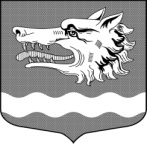 СОВЕТ ДЕПУТАТОВ                                   МУНИЦИПАЛЬНОГО ОБРАЗОВАНИЯРаздольевское сельское поселение муниципального образованияПриозерский муниципальный район Ленинградской областиР Е Ш Е Н И Е01 сентября 2014 года                                                                                  № 196О внесении изменений в решение совета депутатов           МО    Раздольевское     сельское    поселение       от                                         01.12.2009 г. № 14«Об утверждении Положения   опорядке присвоения и сохранения классных чинов муниципальным   служащим  и   о  порядке   сдачи квалификационного  экзамена    муниципальнымислужащими МО Раздольевское сельское поселение МО     Приозерский        муниципальный      районЛенинградской       области»В связи с внесением изменений в областной закон Ленинградской области от 11.03.2008 г. № 14-оз «О правовом регулировании муниципальной службы в Ленинградской области» совет депутатов муниципального образования Раздольевское сельское поселение муниципального образования Приозерский муниципальный район Ленинградской области РЕШИЛ:       1. Внести в решение совета депутатов МО Раздольевское сельское поселение от 01.12.2009 г. № 14 « Об утверждении Положения о порядке присвоения и сохранения классных чинов муниципальным служащим и о порядке сдачи квалификационного экзамена муниципальными служащими муниципального образования Раздольевское сельское поселение муниципального образования Приозерский муниципальный район Ленинградской области» следующие изменения:1.1. в приложении 1 «Положение о порядке присвоения и сохранения классных чинов муниципальным служащим муниципального образования Раздольевское сельское поселение  муниципального образования Приозерский муниципальный район Ленинградской области»: а) пункт 5 изложить  в  следующей  редакции:                                                                «5. Классный  чин может  быть  первым  или  очередным. Первый классный  чин присваивается  муниципальному  служащему, не  имеющему  классного  чина  муниципального  служащего»; б) пункт 14  изложить  в  следующей  редакции: « 14. Муниципальным  служащим, замещающим  должности  муниципальной  службы  на  определенный  срок  исполнения  обязанностей, за  исключением муниципальных служащих, замещающих  должности муниципальной  службы  категории «руководители», относящиеся  к  высшей группе  должностей  муниципальной  службы, классные  чины  присваиваются  по  результатам  квалификационного экзамена. Иным  муниципальным  служащим, в том числе замещающим  на  определенный срок  полномочий  должности категории «руководители», относящиеся  к  высшей  группе  должностей, классные  чины  присваиваются  без  проведения  квалификационного  экзамена»;в) дополнить  пунктом 19.1  следующего  содержания: «19.1. Принятие  решения о  присвоении  муниципальному  служащему  классного  чина  без  проведения  квалификационного  экзамена  осуществляется  по  представлению  на  присвоение  классного  чина согласно приложению к настоящему Положению.»;г) пункт 24  признать утратившим силу;д) пункт 25 изложить в  следующей  редакции: « 25. Классный  чин  не  присваивается  муниципальным  служащим, имеющим  дисциплинарные  взыскания, взыскания  за  коррупционные правонарушения, а  также муниципальным  служащим, в  отношении  которых  не  истекли  сроки  при  применении  указанных  взысканий  в  порядке, установленном  статьей 193 Трудового  кодекса  Российской  Федерации и статьей 27.1 Федерального  закона от 02 марта 2007 года № 25-ФЗ «О муниципальной  службе  в  Российской  Федерации», или  возбуждено  уголовное  дело.»;е) дополнить приложением к Положению о порядке присвоения и сохранения классных чинов муниципальным служащим муниципального образования Раздольевское сельское поселение муниципального образования Приозерский муниципальный район Ленинградской области следующего содержания:"Приложениек Положению...(Форма)                                                  "СОГЛАСОВАНО"                                       ____________________________________                                       (наименование должности руководителя                                       ____________________________________                                         органа местного самоуправления)                                       ____________________________________                                         (подпись) (расшифровка подписи)                                           "__" ______________ 20__ г.ПРЕДСТАВЛЕНИЕна присвоение классного чина                      _______________________________                           (первого, очередного)1. Фамилия, имя, отчество _________________________________________________2. Замещаемая должность и дата  назначения  (месяц,  год),  дата  окончанияиспытания,  наименование   органа   местного   самоуправления   и/или   егоструктурного подразделения___________________________________________________________________________3. Наименование группы должностей муниципальной службы, к которой относится замещаемая должность ____________________________________________4. Имеющийся классный чин (год и дата присвоения) ________________________5. Предлагаемый классный чин ______________________________________________6. Общий стаж муниципальной службы __________ лет, в том числе по последней должности муниципальной службы ___________________________7. Образование _____________________________________________________                                    (какую организацию, осуществляющую образовательную___________________________________________________________________                          деятельность, окончил, дата окончания, специальность и направление___________________________________________________________________                                    подготовки с указанием квалификации)8.   Последняя   дата   повышения   квалификации    или    профессиональнойпереподготовки _____________________________________________________                                                     (наименование организации, осуществляющей образовательную___________________________________________________________________                              деятельность, дата, тема, объем часов)9. Дисциплинарные взыскания, взыскания за коррупционные правонарушения ___________________________________________________________________10.   Обстоятельства,    препятствующие    присвоению    классного    чина,предусмотренные пунктом 25 Положения  о  порядке  присвоения  и сохранения классных   чинов   муниципальным   служащим   муниципального    образования Ленинградской области, отсутствуют <*>.11. Краткая характеристика на представляемого <**> ________________________________________________________________________________________12. Ходатайствую о присвоении классного чина __________________________                                                                                         (наименование классного чина)Наименование должности непосредственного  руководителя,  представляемого  к присвоению классного чина муниципального служащего_________________________________________________________________________________________                         ____________________________       (подпись)                                                                                          (расшифровка подписи)--------------------------------<*>   Пункты   1 - 10  заполняются   кадровой   службой   органа   местного самоуправления или лицом, ответственным за ведение кадровой работы.<**>  При  представлении  к  присвоению  классного  чина  в  качестве  меры поощрения в соответствии с пунктом 23  Положения  о  порядке  присвоения  и сохранения классных чинов муниципальным служащим муниципального образования Раздольевское сельское поселение указываются особые отличия муниципального служащего в муниципальной службе в Ленинградской области.";1.2. в приложении 3 « Положение о порядке сдачи  квалификационного экзамена муниципальными служащими МО Раздольевское сельское поселение МО Приозерский муниципальный район Ленинградской области и оценки их знаний, навыков и умений (профессионального уровня)»:а)  пункт 2 изложить  в  следующей  редакции: «2. Квалификационный  экзамен  сдают  муниципальные  служащие, с  которыми  заключены  срочные  трудовые  договоры, за  исключением  муниципальных  служащих, замещающих  должности  муниципальной службы  категории «руководители», относящиеся  к  высшей  группе должностей  муниципальной  службы»;б) пункт 3  признать утратившим силу;в) пункт 6 признать  утратившим силу.г) пункт 7 изложить  в  следующей  редакции: 	«7. Квалификационный  экзамен  проводится  по  инициативе муниципального  служащего  при  решении  вопроса  о  присвоении  классного  чина  не  позднее чем через три месяца  после  дня  подачи  муниципальным  служащим письменного  заявления  о  присвоении  классного чина.»;	д) в приложении 1 к Положению о порядке сдачи квалификационного экзамена муниципальными служащими муниципального образования Раздольевское сельское поселение МО Приозерский муниципальный район Ленинградской области и оценки их знаний, навыков и умений (профессионального уровня):слова "какое учебное заведение" заменить словами "какую организацию, осуществляющую образовательную деятельность,",слова "или стажировке" исключить,дополнить пунктами 9 и 10 следующего содержания:"9. Дисциплинарные взыскания, взыскания за коррупционные правонарушения ____________________10. Обстоятельства, препятствующие присвоению классного чина, предусмотренные пунктом 25 Положения о порядке присвоения и сохранения классных чинов муниципальным служащим муниципального образования Раздольевское сельское поселение, отсутствуют.";е) в приложении 2 к Положению о порядке сдачи квалификационного экзамена муниципальными служащими муниципального образования Раздольевское сельское поселение МО Приозерский муниципальный район Ленинградской области и оценки их знаний, навыков и умений (профессионального уровня):слова "какое учебное заведение" заменить словами "какую организацию, осуществляющую образовательную деятельность,",слова "специальность и квалификация по образованию" заменить словами "специальность и направление подготовки с указанием квалификации",слова "или стажировке" исключить.2. Настоящее решение подлежит публикации в средствах массовой информации и вступает в силу на следующий день после его официального опубликования. Глава муниципального образования                                               А.В. ДолговН.В. Романенко66-725Разослано: дело-2, прокуратура-1, редакция-1.